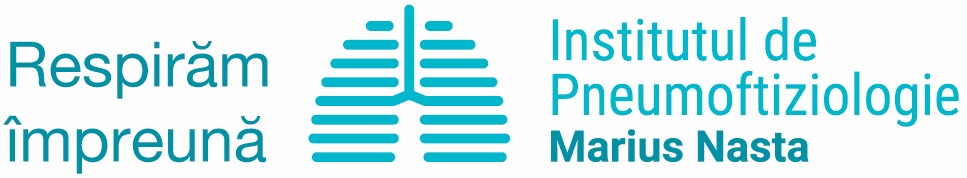 -  MODEL ACORD -CADRU-  MODEL CONTRACT SUBSECVENT2021Acord – cadru de furnizare nr............data................................În temeiul  Legii nr. 98/2016 privind  achiziţiile publice, s-a încheiat prezentul accord-cadru de furnizare1.Părţile acordului-cadru între:INSTITUTUL DE PNEUMOFTIZIOLOGIE « MARIUS NASTA », cu sediul in : Bucuresti, Sos. Viilor, Nr. 90, sect.5, telefon 021/335.69.00, fax 021/335.40.80, cod fiscal 4316180, cont trezorerie RO04TREZ70520F332100XXXX, deschis la Trezoreria sector 5, reprezentata prin Dr. Mahler  Beatrice – Manager, parte denumită în cele ce urmează PROMITENT ACHIZITOR, pe de o parteşi SC ............................................................., cu sediul în .............................................., (denumirea operatorului economic)                                          (adresa operatorului economic)telefon/fax ........................., număr de înmatriculare ...................................., cod fiscal.............................., cont (trezorerie)........................................................................., reprezentată prin ........................................., funcţia....................................., în calitate de (nume şi preunume reprezentant legal)promitent furnizor/promitenţi furnizori, pe de altă parte.2. Scopul acordului cadru 2.1 - Scopul acordului cadru îl reprezintă stabilirea elementelor/ condiţiilor esenţiale care vor guverna contractele subsecvente de furnizare ce urmează a fi atribuite în temeiul şi pe durata derulării prezentului acord.2.2 – Contractele subsecvente ce urmează a fi atribuite au ca obiect furnizarea produselor din anexa nr......la prezentul acord-cadru şi după caz, prestarea serviciilor accesorii furnizării produselor, în condiţiile convenite în prezentul acord.3. Durata acordului- cadru3.1 - Durata prezentului acord-cadru este de 4 luni, adică de la……………….până la................. 4. Preţul unitar al produselor 4 .1 – 	Preţul unitar al produselor este cel inclus de promitentul furnizor/promitenţii furnizori în propunerea financiară şi este prevăzut în anexa nr....., la prezentul acord-cadru. 5. Ajustarea preţului 5.1 - Preţul este ferm pe toata perioada de valabilitate a acordului cadru si nu se poate modifica.6. Cantitatea previzionată 6.1 - Cantitatea previzionata de produse ce urmează a fi furnizate în baza contractelor subsecvente este prevăzută în anexa nr.... la prezentul acord-cadru.7. Obligaţiile promitentului- furnizor 7.1 - Promitentul-furnizor se obligă ca produsele furnizate să respecte cel puţin calitatea prevăzută în propunerea tehnică, anexă la prezentul acord-cadru.7.2 - Promitentul-furnizor se obligă să furnizeze produsele astfel cum au fost prevăzute în acordul – cadru, ori de câte ori autoritatea solicită acest lucru.7.3 – Promitentul-furnizor se obligă să despăgubească promitentul -achizitor împotriva oricăror:a) reclamaţii şi acţiuni în justiţie, ce rezultă din încălcarea unor drepturi de proprietate intelectuală (brevete, nume, mărci înregistrate etc.), legate de echipamentele, materialele, instalaţiile sau utilajele folosite pentru sau în legatură cu produsele achiziţionate, şib) daune-interese, costuri, taxe şi cheltuieli de orice natură, aferente, cu excepţia situaţiei în care o astfel de încălcare rezultă din respectarea caietului de sarcini întocmit de către achizitor.7.4 - Promitentul-furnizor se obligă să nu transfere total sau parţial obligaţiile asumate prin prezentul acord-cadru.7.5 – Dacă pe parcursul derulării prezentului acord cadru se vor înregistra reduceri ale preţurilor în legătură cu produsele ce fac obiectul acordului cadru, promitentul furnizor se obligă să notifice achizitorul, părţile urmând a conveni ajustarea preţului iniţial. 8. Obligaţiile promitentului–achizitor 8.1 - Promitentul-achizitor se obligă să plătească preţul produselor către furnizor în termenul convenit, respectiv ................................. (se precizează termenul de plată) Plăţile în valută se vor efectua prin respectarea prevederilor legale.8.2 - Promitentul-achizitor se obligă să nu iniţieze, pe durata prezentului acord-cadru, o nouă procedură de atribuire, atunci când intenţionează să achiziţioneze produse care fac obiectul prezentului acord-cadru, cu excepţia cazului în care promitentul furnizor declară că nu mai are capacitatea de a răspunde solicitărilor.9. Comunicări9.1 - (1) Orice comunicare între părţi, referitoare la îndeplinirea prezentului acord-cadru, trebuie să fie transmisă în scris.(2) Orice document scris trebuie înregistrat atât în momentul transmiterii cât şi în momentul primirii.9.2 - Comunicările între părţi se pot face şi prin telefon, telegramă, telex, fax sau e-mail, cu condiţia confirmării în scris a primirii comunicării.10. Documentele acordului cadru:a) propunerea tehnicăb)propunerea financiarăc)caiet de sarcinid)alte anexe, după caz (lista preţurilor unitare, contractele de asociere legalizate; contractele de subcontractare; acte adiţionale, angajamentul ferm privind susţinerea de către un terţ, prezentat de ofertantul câştigător). 11. Încetarea acordului cadru11.1 - (1) Prezentul acord cadru încetează de drept:- prin ajungerea la termen(2)Acordul cadru poate înceta şi în următoarele cazuri:- prin acordul de voinţă al părţilor ;- prin rezilierea de către o parte ca urmare a neîndeplinirii sau îndeplinirii în mod necorespunzător a obligaţiilor asumate prin prezentul acord – cadru, de către cealaltă parte, cu notificare prealabilă de 30 de zile a părţii în culpă.12. LitigiiLitigiile ce pot apărea ca urmare a aplicării şi interpretării prevederilor prezentului acord- cadru se vor soluţiona pe cale amiabilă.Părţile au convenit să încheie azi .............. prezentul acord-cadru, în două exemplare, câte unul pentru fiecare parte. (se precizează data semnării de către părţi şi numarul de exemplare)  INSTITUTUL DE PNEUMOFTIZIOLOGIE                 ,,MARIUS NASTA’’                   Manager,         DR. MAHLER  BEATRICE                                                      Director financiar-contabil,           EC. JARCA COSTEL Vizat control financiar preventiv,     Vizat consilier juridic,Sef birou achizitii publice si contractare,               IRINA CIUPEAContract subsecvent de furnizare nr.______________data_______________PreambulÎn temeiul  Legii nr. 98/2016 privind  achiziţiile publice, s-a încheiat prezentul contract  de servicii, întreINSTITUTUL DE PNEUMOFTIZIOLOGIE « MARIUS NASTA », cu sediul in : Bucuresti, Sos. Viilor, Nr. 90, sect.5, telefon 021/335.69.00, fax 021/335.40.80, cod fiscal 4316180, cont trezorerie RO04TREZ70520F332100XXXX, deschis la Trezoreria sector 5, reprezentata prin Dr. Mahler  Beatrice – Manager, parte denumită în cele ce urmează PROMITENT ACHIZITOR, pe de o partesi SC ............................................................., cu sediul în .............................................., (denumirea operatorului economic)                                          (adresa operatorului economic)telefon/fax ........................., număr de înmatriculare ...................................., cod fiscal.............................., cont (trezorerie)........................................................................., reprezentată prin ........................................., funcţia....................................., în calitate de (nume şi preunume reprezentant legal)promitent -furnizor, pe de altă parte.2. Definitii 2.1 - In prezentul contract urmatorii termeni vor fi interpretati astfel:contract – reprezinta prezentul contract  si toate Anexele sale. achizitor si  furnizor  - partile contractante, asa cum sunt acestea numite in prezentul contract;pretul contractului - pretul platibil furnizorului de catre achizitor, in baza contractului, pentru indeplinirea integrala si corespunzatoare a tuturor obligatiilor asumate prin contract;produse - echipamentele, masinile, utilajele, orice alte bunuri, cuprinse in anexa/anexele la prezentul contract, pe care furnizorul se obliga, prin contract, sa le furnizeze achizitorului;servicii - servicii aferente livrarii produselor, respectiv activitati legate de furnizarea produselor, cum ar fi transportul, asigurarea, instalarea, punerea in functiune, asistenta tehnica in perioada de garantie, si orice alte asemenea obligatii care revin furnizorului prin contract;origine - locul unde produsele au fost realizate, fabricate. Produsele sunt fabricate atunci cand prin procesul de fabricare, prelucrare sau asamblare majora si esentiala a componentelor rezulta un produs nou, recunoscut comercial, care este diferit, prin caracteristicile sale de baza, prin scop sau prin utilitate, de componentele sale. Originea produselor si serviciilor poate fi distincta de nationalitatea furnizorului.destinatie finala  - locul unde furnizorul are obligatia de a furniza produsele;termenii comerciali de livrare vor fi interpreati conform  INCOTERMS 2000 – Camera Internationala de Comert (CIC).forta majora -  un eveniment mai presus de controlul partilor, care nu se datoreaza greselii sau vinei acestora, care nu putea fi prevazut la momentul incheierii contractului si care face imposibila executarea si, respectiv, indeplinirea contractului; sunt considerate asemenea evenimente: razboaie, revolutii, incendii, inundatii sau orice alte catastrofe naturale, restrictii aparute ca urmare a unei carantine, embargou, enumerarea nefiind exhaustiva ci enunciativa. Nu este considerat forta majora un eveniment asemenea celor de mai sus care, fara a crea o imposibilitate de executare, face extrem de costisitoare executarea obligatiilor uneia din parti;zi - zi calendaristica; an - 365 de zile.(se adauga orice ce alti termeni pe care partile inteleg sa ii defineasca pentru contract)3. Interpretare3.1 In prezentul contract, cu exceptia unei prevederi contrare cuvintele la forma singular vor include forma de plural si vice versa, acolo unde acest lucru este permis de context.3.2 Termenul “zi”sau “zile” sau orice referire la zile reprezinta zile calendaristice daca nu se specifica in mod diferit.Clauze obligatorii4. Obiectul principal al contractului  4.1 - Furnizorul se obliga sa furnizeze, respectiv sa vanda, sa livreze si, dupa caz, sa instaleze, sa puna in functiune si sa instruiasca personalul .................................................(denumirea produselor si cantitatea),  in  perioada/ perioadele convenite, produsele definite in prezentul contract. 4.2 - Achizitorul se obliga sa achizitioneze, respectiv sa cumpere si sa plateasca pretul convenit in prezentul contract. 5. Pretul contractului5.1 Pretul contractului, respectiv pretul produselor livrate si a serviciilor accesorii prestate, este de ………. lei, la care se adauga ……… TVA.6. Durata contractului6.1 – Durata prezentului contract este de ….. luni, incepand de la data de ……. (se inscrie perioada si  data)  6.2 . Prezentul contract inceteaza sa produca efecte la data de  ....( se inscrie data la care inceteaza contractul)7. Executarea contractului7.1 – Executarea contractului incepe dupa constituirea garantiei de buna executie, la data de  ......(se precizeaza data la care intra in efectivitate contractul) 8. Documentele contractului8.1  - Documentele contractului sunt:(Se enumera documentele pe care partile le inteleg ca fiind ale contractului)9.  Obligatiile principale ale furnizorului9.1- Furnizorul se obliga sa furnizeze produsele la standardele si sau performantele prezentate in propunerea tehnica. 9.2. Furnizorul se obliga sa furnizeze produsele in graficul de livrare prezentat in propunerea tehnica, anexa la contract.9.3 - Furnizorul se obliga sa despagubeasca achizitorul impotriva oricaror:reclamatii si actiuni in justitie, ce rezulta din incalcarea unor drepturi de proprietate intelectuala (brevete, nume, marci inregistrate etc.), legate de echipamentele, materialele, instalatiile sau utilajele folosite pentru sau in legatura cu produsele achizitionate, sidaune-interese, costuri, taxe si cheltuieli de orice natura, aferente, cu exceptia situatiei in care o astfel de incalcare rezulta din respectarea caietului de sarcini intocmit de catre achizitor.10.  Obligatiile principale ale achizitorului10.1 - Achizitorul se obliga sa receptioneze produsele in termenul convenit.10.2 – Achizitorul se obliga sa plateasca pretul produselor catre furnizor in termenul convenit de la emiterea facturii de catre acesta. Platile in valuta se vor efectua prin respectarea prevederilor legale.(se precizeaza termenul de plata de la emiterea facturii si, dupa caz, graficul de plata)10.3 - Daca achizitorul nu onoreaza facturile in termen de 14 zile de la expirarea perioadei convenite atunci furnizorul are dreptul de a sista livrarea produselor si de a beneficia de reactualizarea sumei de plata la nivelul corespunzator zilei de efectuare a platii. Imediat dupa ce achizitorul isi onoreaza obligatiile, furnizorul va relua livrarea produselor in cel mai scurt timp posibil.11.  Sanctiuni pentru neindeplinirea culpabila a obligatiilor 11.1 - In cazul in care, din vina sa exclusiva, furnizorul nu reuseste sa-si indeplineasca obligatiile asumate, atunci achizitorul are dreptul de a deduce din pretul contractului, ca penalitati, o suma echivalenta cu o cota procentuala din pretul contractului.(se precizeaza cota procentuala pentru fiecare zi/saptamana de intarziere, pana la indeplinirea efectiva a obligatiilor) 11.2 - In cazul in care achizitorul nu isi onoreaza obligatiile in termen de 28 de zile de la expirarea perioadei convenite, atunci acestuia ii revine obligatia de a plati, ca penalitati, o suma echivalenta cu o cota procentuala din plata neefectuata.(se precizeaza aceiasi cota procentuala prevazuta la 11.1 pentru fiecare zi/saptamana de intarziere, pana la indeplinirea efectiva a obligatiilor)11.3 - Nerespectarea obligatiilor asumate prin prezentul contract de catre una dintre parti, in mod culpabil si repetat, da dreptul partii lezate de a considera contractul de drept reziliat si de a pretinde plata de daune-interese.11.4 - Achizitorul isi rezerva dreptul de a renunta la contract, printr-o notificare scrisa adresata furnizorului, fara nici o compensatie, daca acesta din urma da faliment, cu conditia ca aceasta anulare sa nu prejudicieze sau sa afecteze dreptul la actiune sau despagubire pentru furnizor. In acest caz, furnizorul are dreptul de a pretinde numai plata corespunzatoare pentru partea din  contract îndeplinita pâna la data denuntarii unilaterale a contractului.Clauze specifice12. Garantia de buna executie a contractului12.1 - (1) Furnizorul se obliga sa constituie garantia de buna executie a contractului in cuantum de 5% din valoarea fa TVA a contractului subsecvent, respectiv …………. lei, pentru perioada …… si, oricum, pana la intrarea in efectivitate a contractului. ( se precizeaza modul de constituire, cuantumul si  perioada de constituire a garantiei de buna executie)12.2 - Achizitorul se obliga sa elibereze garantia pentru participare si sa emita ordinul de incepere a contractului numai dupa ce furnizorul a facut dovada constituirii garantiei de buna executie.12.3 -  Achizitorul are dreptul de a emite pretentii asupra garantiei de buna executie, in limita prejudiciului creat, daca furnizorul nu isi indeplineste nu isi executa, executa cu intarziere sau executa necorespunzator obligatiile asumate prin prezentul contract.. Anterior emiterii unei pretentii asupra garantiei de buna executie, achizitorul are obligatia de a notifica acest lucru furnizorului, precizand totodata obligatiile care nu au fost respectate.   12.4 – Achizitorul se obliga sa restituie garantia de buna executie …… in termen de ….. de la indeplinirea obligatiilor asumate.( se precizeaza modul de restituire si termenul)  12.5 - Garantia produselor este distincta de garantia de buna executie a contractului. 13. Receptie, inspectii si teste13.1 - Achizitorul sau reprezentantul sau are dreptul de a inspecta si/sau testa produsele pentru a verifica conformitatea lor cu specificatiile din anexa/anexele la contract.13.2 - (1) Inspectiile si testarile la care vor fi supuse produsele, cat si conditiile de trecere a receptiei provizorii si a receptiei finale (calitative) sunt descrise in anexa/anexele la prezentul contract. (2) Achizitorul are obligatia de a notifica, in scris, furnizorului, identitatea reprezentantilor sai imputerniciti pentru efectuarea receptiei, testelor si inspectiilor.13.3 - Inspectiile si testele din cadrul receptiei provizorii si receptiei finale (calitative) se vor face la destinatia finala a produselor. (se precizeaza destinatia finala a produselor) 13.4 - Daca vreunul din produsele inspectate sau testate nu corespunde specificatiilor, achizitorul are dreptul sa il respinga, iar furnizorul are obligatia, fara a modifica pretul contractului: 	                  a) de a inlocui produsele refuzate, sau        b) de a face toate modificarile necesare pentru ca produsele sa corespunda specificatiilor lor tehnice.  13.5 - Dreptul achizitorului de a inspecta, testa si, daca este necesar, de a respinge, nu va fi limitat sau amanat datorita faptului ca produsele au fost inspectate si testate de furnizor, cu sau fara participarea unui reprezentant al achizitorului, anterior livrarii acestora la destinatia finala.13.6 - Prevederile clauzelor 13.1-13.4. nu il vor absolvi pe furnizor de obligatia asumarii garantiilor sau altor obligatii prevazute in contract. 14. Ambalare si marcare14.1 - (1) Furnizorul are obligatia de a ambala produsele pentru ca acestea sa faca fata, fara limitare, la manipularea dura din timpul transportului, tranzitului si expunerii la temperaturi extreme, la soare si la precipitatiile care ar putea sa apara in timpul transportului si depozitarii in aer liber, in asa fel incat sa ajunga in buna stare la destinatia finala.(2) In cazul ambalarii greutatilor si volumelor in forma de cutii, furnizorul va lua in considerare, unde este cazul, distanta mare pana la destinatia finala a produselor si absenta facilitatilor de manipulare grea in toate punctele de tranzit.14.2 - Ambalarea, marcarea si documentatia din interiorul sau din afara pachetelor va respecta strict cerintele ce vor fi special prevazute in contract, inclusiv cerintele suplimentare. (se precizeaza aceste cerinte, inclusiv cele suplimentare si orice alte instructiuni ulterioare cerute de catre achizitor)14.3 - Toate materialele de ambalare a produselor, precum si toate materialele necesare protectiei coletelor (paleti de lemn, foi de protectie, etc) raman in proprietatea achizitorului.15.  Livrarea si documentele care insotesc produsele15.1 -  Furnizorul are obligatia de a livra produsele la destinatia finala indicata de achizitor respectand:	a) datele din graficul de livrare, si	b) termenul comercial stabilit;dupa primirea ordinului de incepere. 15.2 - (1) La expedierea produselor, furnizorul are obligatia de a comunica, in scris, atat achizitorului, cat si, dupa caz, societatii de asigurari, datele de expediere, numarul contractului, descrierea produselor, cantitatea, locul de incarcare si locul de descarcare.(2) Furnizorul va transmite achizitorului documentele care insotesc produsele:(se precizeaza documentele care vor insoti produsele)15.3 - Certificarea de catre achizitor a faptului ca produsele au fost livrate partial sau total se face dupa instalare si dupa receptie, prin semnarea de primire de catre reprezentantul autorizat al acestuia, pe documentele emise de furnizor pentru livrare.15.4 - Livrarea produselor se considera incheiata in momentul in care sunt indeplinite prevederile clauzelor receptia produselor. 16. Asigurari16.1 - Furnizorul are obligatia de a asigura complet produsele furnizate prin contract impotriva pierderii sau deteriorarii neprevazute la fabricare, transport, depozitare si livrare, in functie de termenul comercial de livrare convenit. (se precizeaza termenul comercial de livrare)17. Servicii 17.1 - Pe langa furnizarea efectiva a produselor, furnizorul are obligatia de a presta si serviciile accesorii furnizarii produselor (livrare, instalare, punere in functiune si instruiré personal), fara a modifica pretul contractului.17.2. -  Furnizorul are obligatia de a presta serviciile, pentru perioada de timp convenita, cu conditia ca aceste servicii sa nu elibereze furnizorul de nici o obligatie de garantie asumata prin contract.(se precizeaza perioada de timp convenita pentru prestarea serviciilor)18. Perioada de garantie acordata produselor18.1 - Furnizorul are obligatia de a garanta ca produsele furnizate prin contract sunt noi, nefolosite, de ultima generatie si incorporeaza toate imbunatatirile recente in proiectare si structura materialelor. De asemenea, furnizorul are obligatia de a garanta ca toate produsele furnizate prin contract nu vor avea nici un defect ca urmare a proiectului, materialelor sau manoperei (cu exceptia cazului cand proiectul si/sau materialul e cerut in mod expres de catre achizitor) sau oricarei alte actiuni sau omisiuni a furnizorului si ca acestea vor functiona in conditii normale de functionare.18.2 - (1) Perioada de garantie acordata produselor de catre furnizor este cea declarata in propunerea tehnica. (se precizeaza perioada de garantie acordata produselor)(2) Perioada de garantie a produselor incepe cu data receptiei efectuate dupa livrarea si instalarea acestora la destinatia finala.18.3 - Achizitorul are dreptul de a notifica imediat furnizorului, in scris, orice plangere sau reclamatie ce apare in conformitate cu aceasta garantie.18.4 - La primirea unei astfel de notificari, furnizorul are obligatia de a remedia defectiunea sau de a inlocui produsul in perioada convenita, fara costuri suplimentare pentru achizitor. Produsele care, in timpul perioadei de garantie, le inlocuiesc pe cele defecte, beneficiaza de o noua perioada de garantie care curge de la data inlocuirii produsului. (se precizeaza perioada de remediere a defectiunilor sau de inlocuire a produsului)18.5 - Daca furnizorul, dupa ce a fost instiintat, nu reuseste sa remedieze defectul in perioada convenita, achizitorul are dreptul de a lua masuri de remediere pe riscul si spezele furnizorului si fara a aduce nici un prejudiciu oricaror alte drepturi pe care achizitorul le poate avea fata de furnizor prin contract.19. Ajustarea pretului contractului19.1 - Pentru produsele livrate si pentru serviciile prestate, platile datorate de achizitor furnizorului sunt cele declarate in propunerea financiara, anexa la contract.19.2 - Pretul contractului este ferm pe toata perioada de valabilitate a acestuia.20. Amendamente 20.1 - Partile contractante au dreptul, pe durata indeplinirii contractului, de a conveni modificarea clauzelor contractului, prin act aditional, numai în cazul aparitiei unor circumstante care lezeaza interesele comerciale legitime ale acestora si care nu au putut fi prevazute la data incheierii contractului.21. Subcontractanti21.1 - Furnizorul are obligatia, in cazul in care parti din contract le subcontracteaza, de a incheia contracte cu subcontractantii desemnati, in aceleasi conditii in care el a semnat contractul cu achizitorul.21.2 - (1) Furnizorul are obligatia de a prezenta la incheierea contractului, toate contractele incheiate cu subcontractantii desemnati.(2) Lista subcontractantilor, cu datele de recunoastere ale acestora, cat si contractele incheiate cu acestia se constituie in anexe la contract.21.3 - (1) Furnizorul este pe deplin raspunzator fata de achizitor de modul in care indeplineste contractul.(2) Subcontractantul este pe deplin raspunzator fata de furnizor de modul in care isi indeplineste partea sa din contract.(3) Furnizorul are dreptul de a pretinde daune-interese subcontractantilor daca acestia nu isi indeplinesc partea lor din contract.21.4 - Furnizorul poate schimba oricare subcontractant numai daca acesta nu si-a indeplinit partea sa din contract. Schimbarea subcontractantului nu va schimba pretul contractului si va fi notificata achizitorului.22. Intarzieri in indeplinirea contractului22.1 - Furnizorul are obligatia de a indeplini contractul de furnizare in perioada/perioadele inscrise in graficul de livrare.22.2 - Daca pe parcursul indeplinirii contractului, furnizorul nu respecta graficul de livrare sau de prestare a serviciilor, acesta are obligatia de a notifica, in timp util, achizitorului; modificarea datei/perioadelor de furnizare asumate in graficul de livrare se face cu acordul partilor, prin act aditional.22.3 - In afara cazului in care achizitorul este de acord cu  o prelungire a termenului de execitie, orice intarziere in indeplinirea contractului da dreptul achizitorului de a solicita penalitati furnizorului.23 Forta majora23.1 - Forta majora este constatata de o autoritate competenta.23.2 - Forta majora exonereaza partile contractante de indeplinirea obligatiilor asumate prin prezentul contract, pe toata perioada in care aceasta actioneaza.23.3 - Indeplinirea contractului va fi suspendata in perioada de actiune a fortei majore, dar fara a prejudicia drepturile ce li se cuveneau partilor pana la aparitia acesteia.23.4 - Partea contractanta care invoca forta majora are obligatia de a notifica celeilalte parti, imediat si in mod complet, producerea acesteia si sa ia orice masuri care ii stau la dispozitie in vederea limitarii consecintelor.23.5 - Daca forta majora actioneaza sau se estimeaza ca va actiona o perioada mai mare de 6 luni, fiecare parte va avea dreptul sa notifice celeilalte parti incetarea de plin drept a prezentului contract, fara ca vreuna din parti sa poata pretinde celeilalte daune-interese.24 Solutionarea litigiilor24.1 - Achizitorul si furnizorul vor face toate eforturile pentru a rezolva pe cale amiabila, prin tratative directe, orice neintelegere sau disputa care se poate ivi intre ei in cadrul sau in legatura cu indeplinirea contractului.24.2 - Daca, dupa 15 de zile de la inceperea acestor tratative, achizitorul si furnizorul nu reusesc sa rezolve in mod amiabil o divergenta contractuala, fiecare poate solicita ca disputa sa se solutioneze de catre instantele judecatoresti competente din Romania. (se precizeaza modalitatea de solutionare a litigiilor)25Limba care guverneaza contractul25.1 - Limba care guverneaza contractul este limba romana.26 Comunicari26.1 - (1) Orice comunicare intre parti, referitoare la indeplinirea prezentului contract, trebuie sa fie transmisa in scris.(2) Orice document scris trebuie inregistrat atat in momentul transmiterii cat si in momentul primirii.26.2 - Comunicarile intre parti se pot face si prin telefon, telegrama, telex, fax sau e-mail cu conditia confirmarii in scris a primirii comunicarii.27. Legea aplicabila contractului27.1 - Contractul va fi interpretat conform legilor din Romania.Partile au inteles sa incheie azi .............. prezentul contract in doua exemplare, cate unul pentru fiecare parte. ( se precizeaza data semnarii de catre parti)    Achizitor	 	   					                         Furnizor (semnatura autorizata)  INSTITUTUL DE PNEUMOFTIZIOLOGIE                                                  LS                 ,,MARIUS NASTA’’                   Manager, Director financiar-contabil,Vizat control financiar preventiv,     Vizat consilier juridic,Sef birou achizitii publice si contractare,  Promitent-achizitor,Promitent- furnizor,